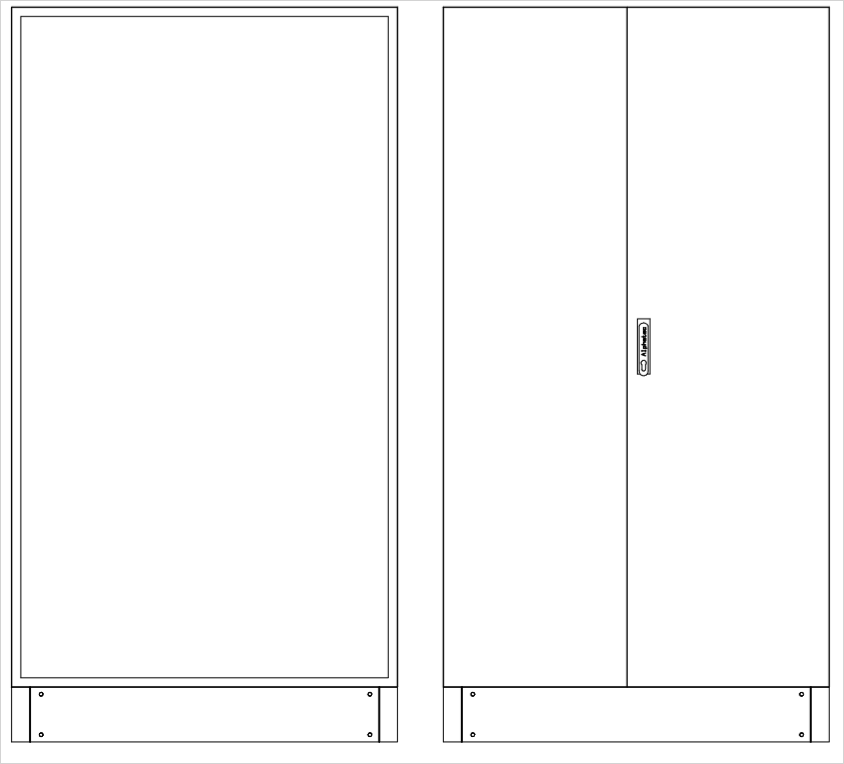  Bild nicht in Originalgröße.StandverteilerLeergehäuseAbmessungen:Breite: 300 mmHöhe: 1850 mmTiefe: 150x230 mmInkl. 150mm Sockel vormontiert, andere Höhenim Zukauf.Schutzart IP 54, gemäß DIN VDE 0603,DIN 43870, DIN EN 61439,geeignet für AP-, UP- und teilversenkte Montage.Bemessungsspannung 230/400 V, 50 HZFarbe: lichtgrau, RAL 7035, pulverbeschichtetGehäuse kombinierbar. Mit Leitungsein-führungsmöglichkeiten oben und unten. Tür aus Stahlblech, werkzeugloses Ein-, Aushängenund Justieren der Tür, Türverschluss serienmäßigplombierbar, mit Stangenschloss und Schwenkhebel für Profilhalbzylinder. Gehäuse komplett mit systembedingtem Klein- und BefestigungsmaterialLeergehäuse, vorbereitet zumEinbau von Zählerplätzen, Zählerverteiler-Felder, Verteilerfelder, TSG-Feldern undvon Bedarfsfelder, Modul-Bausätzeoder durchgehenden MontageplattenFabrikat: Alphatec oder gleichwertigEinheit: Stk. 
Artikelnummer: L-SVK1-12-230gewähltes Fabrikat/Typ: '___________/___________'liefern, montieren und betriebsfertig anschließen.